Kochane Misie! Drodzy Rodzice!  W tym tygodniu zapraszamy do realizacji zadań o tematyce związanej z latem.  Czekamy na relacje z Waszych działań.Pozdrawiamy !Pani Kasia i Pani Agatka Temat tygodnia:  LATO  BAW SIĘ  Z NAMI!Zadanie 1.Posłuchaj wierszy K.Datkun-Czerniak „Lato” i „Słoneczko”. Zastanów się z czym kojarzy Ci się lato? 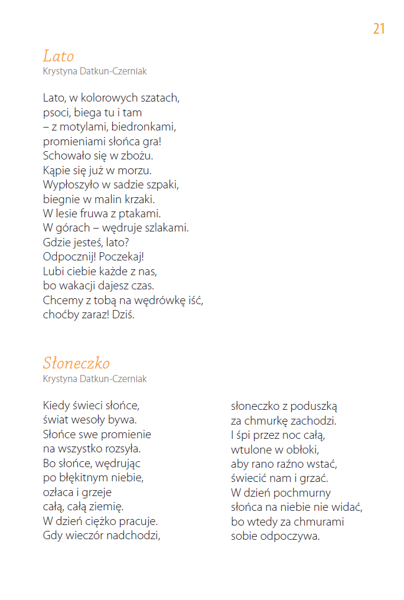 Zadanie 2.Posłuchaj piosenki „Lato na dywanie”. https://www.youtube.com/watch?v=JY2LxTIkWyQZaśpiewaj refren:Ref.:                                                                                       Lato, lato, lato.Lato baw się z nami.Lato, lato, lato. Bądźmy kolegami.Lato, lato, lato.Lato z przygodami,Obiecaj, że zawsze zostaniesz już z nami.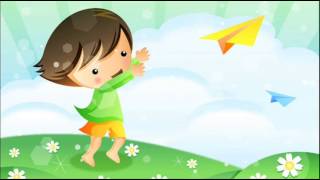 Zadanie 3.Spróbuj nazwać zjawiska atmosferyczne przedstawione na ilustracji. Jaka pogoda jest latem?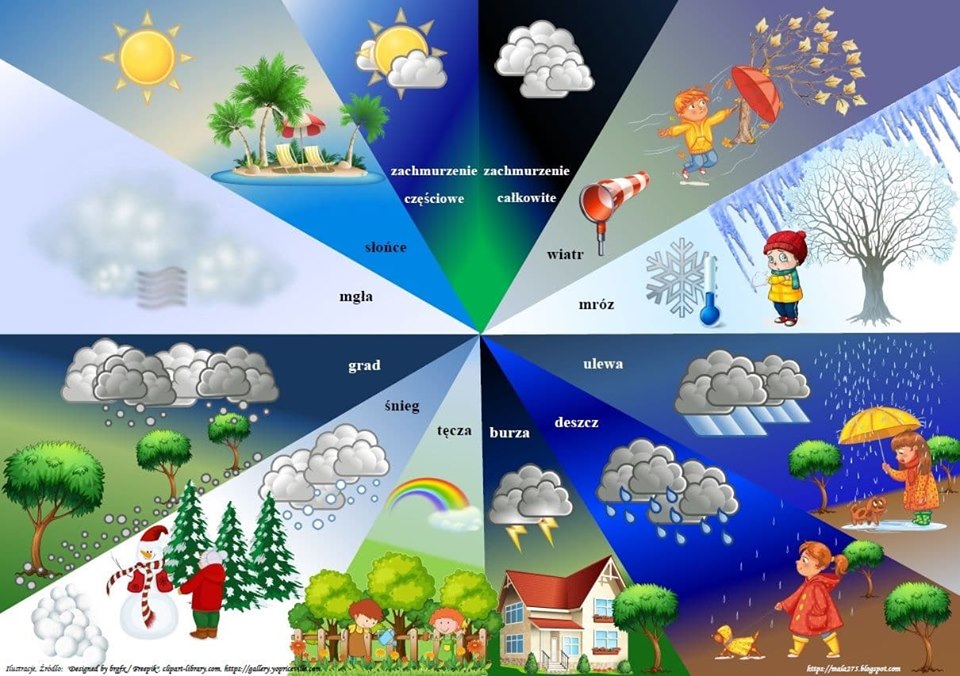 Zadanie 4.   Z jakich figur geometrycznych składa się ten obrazek? Co przedstawia? Pokoloruj obrazek lub pomaluj farbami. Jakiego koloru użyjesz?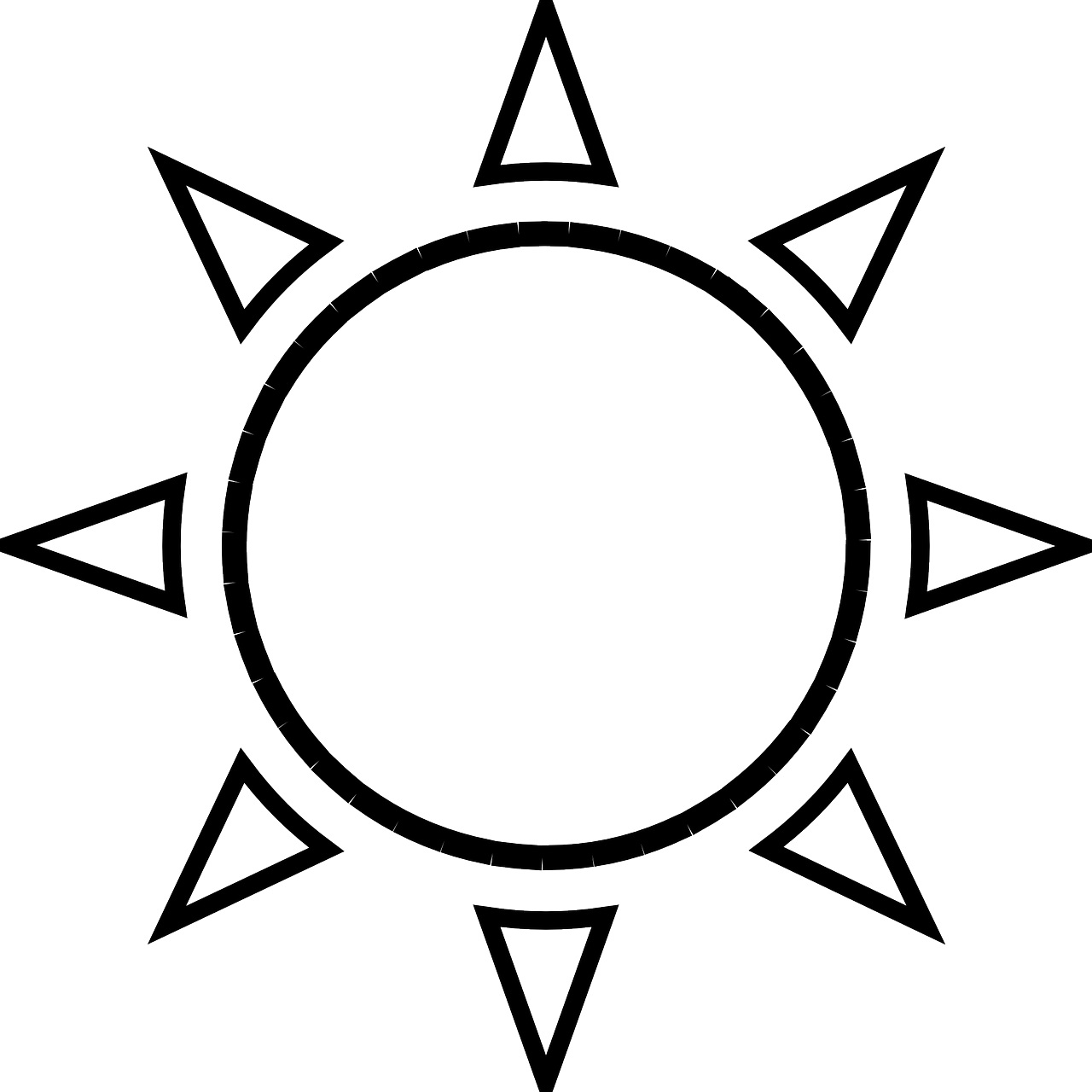 Zadanie 5.Wykonaj ćwiczenia przedstawione na obrazku.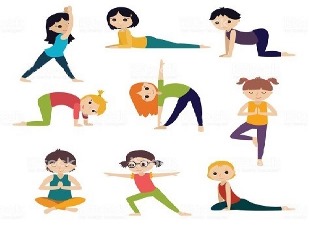 Zadanie 6.Podziel na sylaby wyrazy: LatoLodySłońceZabawaPiaskownica PiasekZadanie 7.Powiedz lub zaznacz,  który obrazek pasuje do placu zabaw, a który do sklepu? 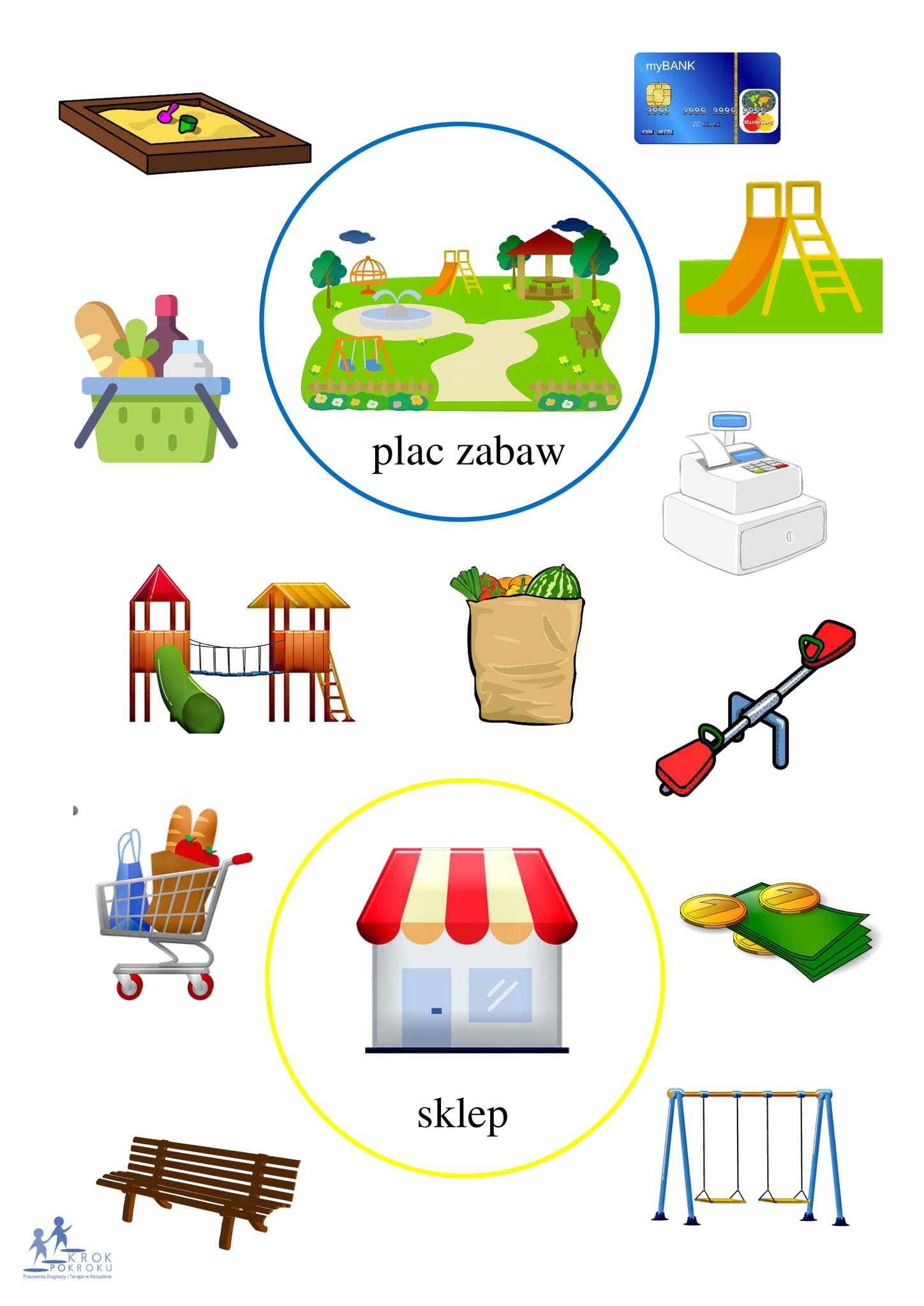 Zadania dodatkowe.Przeczytaj razem z Rodzicami opowiadanie. Rodzic czyta wyrazy, a ty obrazki.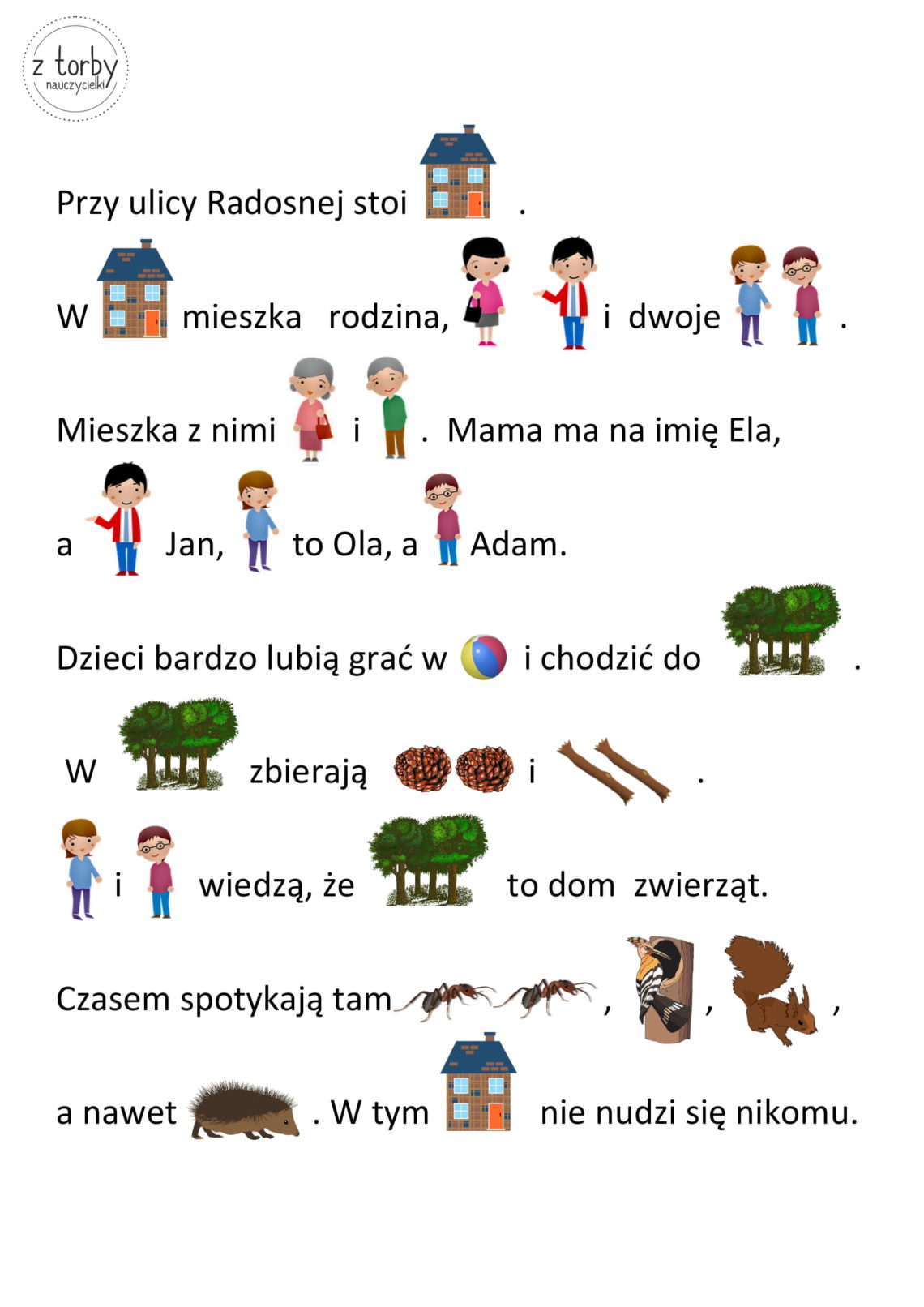 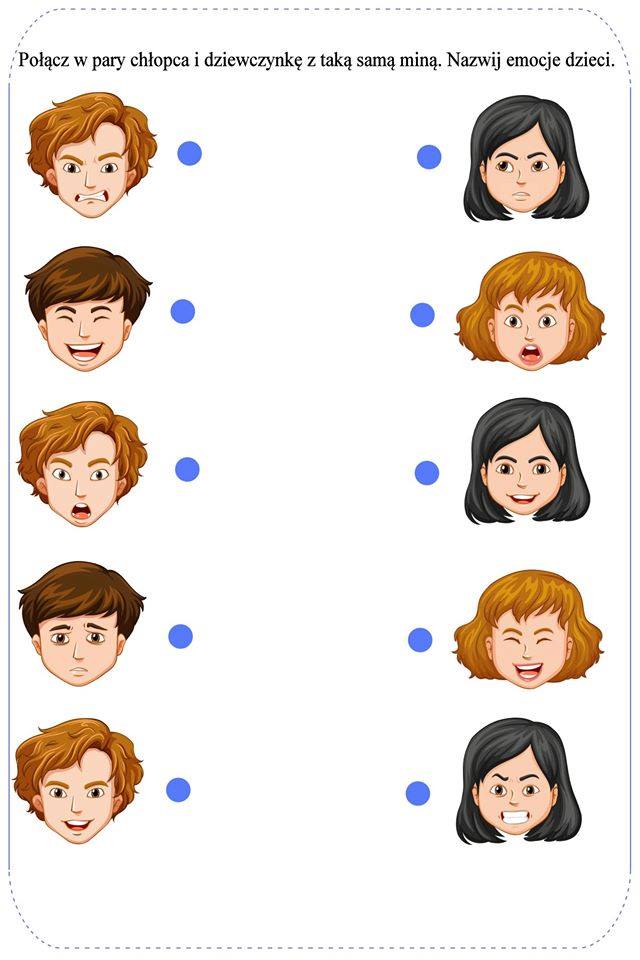 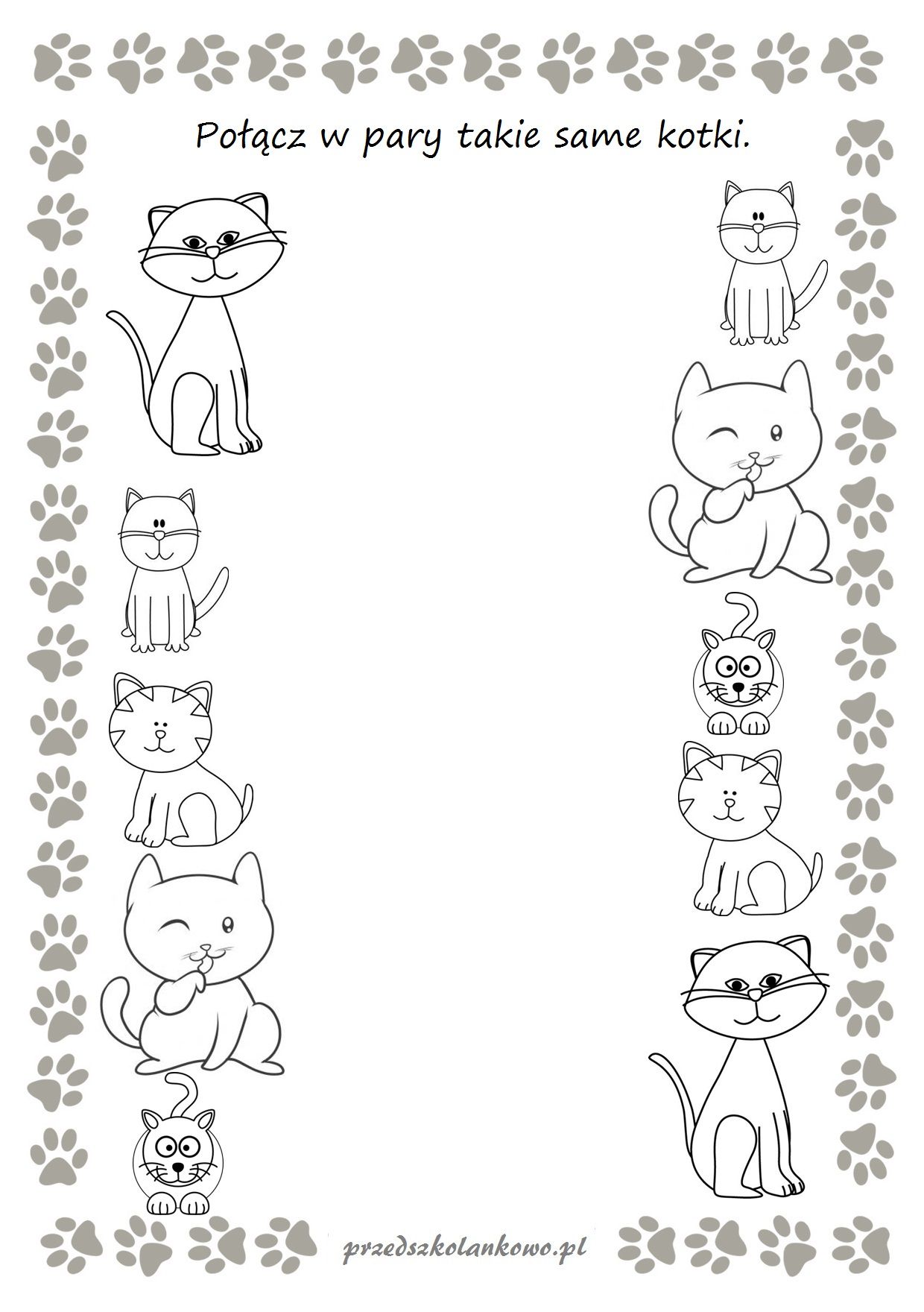 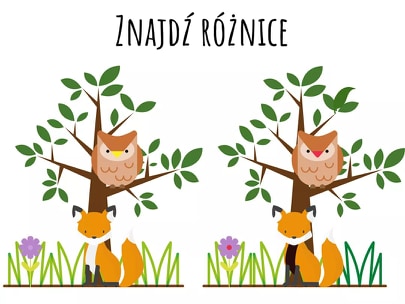 